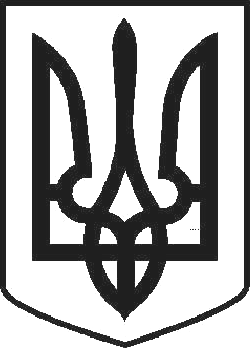 УКРАЇНАЧОРТКІВСЬКА МІСЬКА РАДА СОРОКОВА СЕСІЯ СЬОМОГО СКЛИКАННЯРІШЕННЯвід 21 червня 2018 року	№ 1130м. ЧортківПро надання дозволу Чекаловському Йосифу Казимировичу на розроблення проекту землеустрою щодо відведення земельної ділянки орієнтовною площею 0,0736 га у власність для будівництва та обслуговування житлового будинку, господарських будівель і споруд (присадибна ділянка)по вул. Заводська, 6-Б в м. ЧортковіРозглянувши заяву Чекаловського Й.К., відповідно до ст. 12, 38, 39, 40,83, 122, 118, 121, 122 Земельного  кодексу України, керуючись п. 34  ч. 1  ст.  26Закону України «Про місцеве самоврядування в Україні», міська радаВИРІШИЛА:Надати дозвіл Чекаловському Йосифу Казимировичу на розроблення проекту землеустрою щодо відведення земельної ділянки у власність, орієнтовною площею 0,0736 га для будівництва та обслуговування житлового будинку, господарських будівель і споруд (присадибна ділянка) по вул. Заводська, 6-Б в м. Чорткові за рахунок земель Чортківської  міської  ради (землі запасу та землі, не надані у власність та постійне користування в межах населених пунктів/забудовані землі: в т.ч. землі відведені під будівництво (будівництво на яких не розпочато)).Проект землеустрою щодо відведення земельної ділянки у власність подати для розгляду та затвердження у встановленому законодавством порядку.Копію рішення направити заявнику.Контроль за виконанням рішення покласти на постійну комісію з питань містобудування, земельних відносин, екології та сталого розвитку міської ради.Міський голова	Володимир ШМАТЬКО